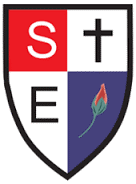 Slough and Eton CofE Business and Enterprise CollegeTerm Dates (2023/2024)Autumn 2023Term starts on: 	Monday 4 September 2023Half term break: 	Monday 23 October 2023 to Friday 27 October 2023
Term ends on:	 Tuesday  19 December 2023Christmas holiday: 	Wednesday 20  December 2023 to Tuesday 3 January 2024Spring 2024Term starts on: 	Tuesday 2 January 2024
Half term break:	 Monday 12 February 2024 to Friday 16 February 2024
Term ends on: 	Thursday 28 March 2024Spring holiday:	Friday 29 March 2024 to Friday 12 April 2024	(Good Friday – 29 March 2024; Easter Monday – 1 April 2024)Summer 2024Term starts on: 	Monday 15 April 2024
Half term break:	Monday 27 May 2024 to Friday 31 May 2024
Term ends on: 	Friday 19 July 2024 Bank Holidays affecting schoolMonday 2 JanuaryMonday 6 May